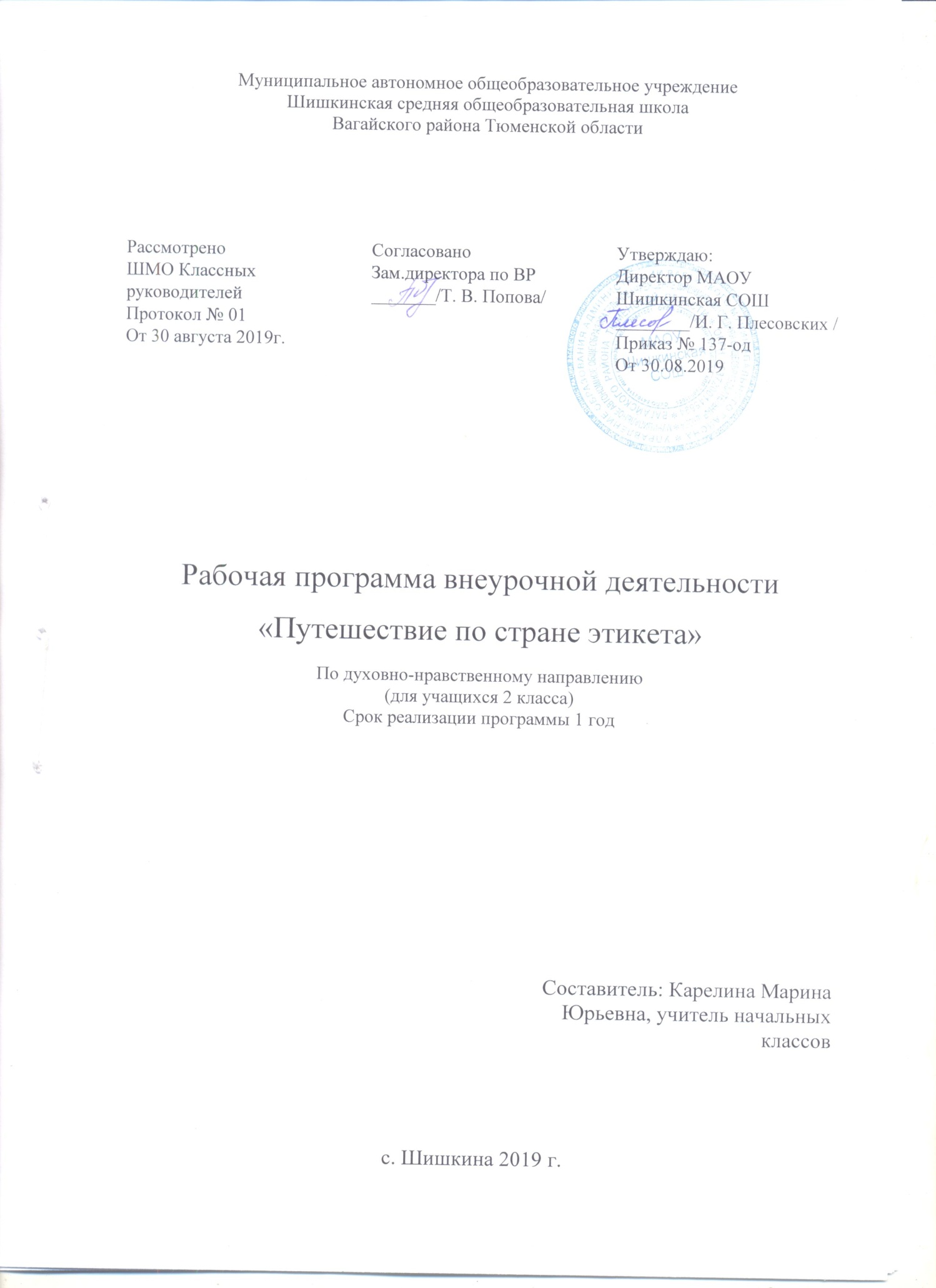 1. Результаты освоения курса внеурочной деятельностиЛичностные результаты1. Воспринимать объединяющую роль России как государства, территории проживания и общности языка. Соотносить понятия «родная природа» и «Родина».2. Проявлять уважение  к своей семье, ценить взаимопомощь и взаимоподдержку членов семьи и друзей.3. Принимать новый статус «ученик», внутреннюю позицию школьника на уровне положительного отношения к школе, принимать образ «хорошего ученика».4. Внимательно относиться к собственным переживаниям и переживаниям других людей; нравственному содержанию поступков.5. Выполнять правила личной гигиены, безопасного поведенияв школе, дома, на улице, в общественных местах.6. Внимательно относиться к красоте окружающего мира, произведениям искусства.7. Адекватно воспринимать оценку учителя.Метапредметные результаты:Познавательные УУД:1. Ориентироваться в учебниках (система обозначений, структура текста, рубрики, словарь, содержание). 2. Осуществлять поиск необходимой информации для выполнения учебных заданий, используя справочные материалы учебника (под руководством учителя).3. Понимать информацию, представленную в виде текста, рисунков, схем.4. Сравнивать предметы, объекты: находить общее и различие.5. Группировать, классифицировать предметы, объекты на основе существенных признаков, по заданным критериям.Регулятивные УУД:1. Организовывать свое рабочее место под руководством учителя. 2. Осуществлять контроль в форме сличения своей работы с заданным эталоном.3.Вносить необходимые дополнения, исправления в свою работу, если она расходится с эталоном (образцом).4. В сотрудничестве с учителем определять последовательность изучения материала, опираясь на иллюстративный ряд «маршрутного листа».5. Умение излагать мысли в четкой логической последовательности, отстаивать свою точку зрения, анализировать ситуацию и самостоятельно находить ответы на вопросы путем логических рассуждений.Коммуникативные УУД:1. Соблюдать простейшие нормы речевого этикета: здороваться, прощаться, благодарить.2. Вступать в  диалог (отвечать на вопросы, задавать вопросы, уточнять непонятное). 3. Сотрудничать с товарищами при выполнении заданий в паре: устанавливать и соблюдать очерёдность действий, корректно сообщать товарищу об ошибках.4. Участвовать в коллективном обсуждении учебной проблемы.5. Сотрудничать со сверстниками и взрослыми для реализации проектной деятельности.Предметные результаты:1. обогащение личного опыта общения детей;2. ориентация на выполнение нравственных норм - заповедей в процессе общения;3. овладение нормами речевого этикета и культуры поведения.2. Содержание курса внеурочной деятельности с указанием форм организации  и видов деятельностиРаздел 1. Этика общения (7 часов)Тема 1. Если песни петь, с ними веселей.Разговор о вежливости. Что значит быть воспитанным? От улыбки станет всем теплей.Тема 2. Добрым жить на белом свете радостно.Путешествие в сказку Волкова «Волшебник Изумрудного города». Разговор о доброте и смелости. Конкурс рисунков о путешествии друзей к Гудвину.Тема 3. Добро творить – себя веселить.Заочное путешествие в выставочный зал. Выставка рисунков о добре.Тема 4. Подумай о других.Беседа о добре, о добрых поступках. Чтение отрывка из сказки Волкова «Волшебник Изумрудного города». Раскрытие правила «Поступай всегда так, как бы ты хотел, чтобы поступали по отношению к тебе».Тема 5. Подарок коллективу.Урок-сюрприз, урок общения.Тема 6. Делу – время, потехе - час.Объяснение пословицы: «Делу – время, потехе - час». Изготовление значка - вежливость. Работа в группахТема 7. Чего в другом не любишь, того и сам не делай.Выставка значков для школы вежливости. Разговор о доброжелательности и равноправии в отношениях. Заучивание волшебного правила: «Чего в другом не любишь, того и сам не делай».Раздел  2 .  Этикет  (8 часов)Тема 8. По правилам этикета.Беседа: «Что такое этикет?» Путешествие по лабиринту этикетных правил. Решение задач по культуре поведения. Объяснение пословицы: «Уважая человека – уважаешь себя».Тема 9. Приглашение к столу.Путешествие в страну Этикета. Практическое занятие за столом. Разыгрывание сценок, где действующие лица сказочные герои. Игра «Концерт для именинников».Тема 10. Вот школа, дом, где мы живем.Разбор этикетных ситуаций в форме «Экзамен». Формулирование правил этикета.Тема 11. Вот магазин, куда идем.Знакомство с правилами этикета в магазине. Разыгрывание ситуаций.Тема 12. Дороги, транспорт, пеший путь.Игра «Светофор». Практическое занятие по правилам дорожного движения. Знакомство с правилами этикета в транспорте.Тема 13 - 14. Лес, речка, луг, где можно отдохнуть.Путешествие на лесную полянку. Знакомство с правилами поведения в лесу, на лугу, на речке.Тема 15. В гостях у Вежи.Новогодний праздник.Раздел 3. Этика отношений с окружающими (9 часов)Тема 16. Подари другому радость.Игровая программа «Хоровод вокруг елки». Составление предложения «Подари другому радость». Беседа на тему: «Кому и как мы можем дарить радость».Тема 17. От чего зависит настроение.Беседа «От чего зависит настроение». Знакомство с правилами создания хорошего настроения.Тема 18. Не стесняйтесь доброты своей.Подарок Старичку - лесовичку и гномику Пыху. Создание газетыТема 19. Мой дом – моя семья.Дискуссия на тему: «Какой домик нужно построить гномику Пыху и Старичку - лесовичку».Тема 20. В труде человек хорошеет.Практическое занятие: «Наш общий дом»Тема 21. Все на белом свете солнышкины дети.Путешествие на полянку к Старичку – лесовичку и гномику Пыху. Сказка С. Маршака «Двенадцать месяцев».Тема 22. Поздравляем наших мам.Занятие в виде праздника. Концерт для мам. Выставка рисунков и поделок.Тема 23. Со взрослыми и сверстниками.Фотогаллерея «Мой самый лучший друг». Беседа «Кого я могу назвать своим лучшим другом». Советы-пословицы о добре. Добрый совет другу.Тема 24. Цени доверие других.Итоговое занятие по теме «Этика отношений с окружающими». Письмо гномику Пыху и Старичку - лесовичку.Этика отношений в коллективе (10 часов)Тема 25. Как здорово, что все мы здесь сегодня собрались.Беседа «Как провели каникулы». Общеколлективная цветопись настроения. Беседа о том, как можно улучшить настроение. Песня «Настоящий друг».Тема 26. Советуем друг другу.Игра. Разговор с волшебным зеркальцем: «Свет мой, зеркальце, скажи, да всю правду доложи. Что мне посоветуют ребята в классе?»Тема 27. Общее и особенное для мальчиков и девочек.Сбор советов для мальчиков и для девочек. Составление требований к классному коллективу. Выбор ответственных за выполнение этих советов.Тема 28. Поговорил бы кто со мной.Путешествие к дедушке Этикету. Практическая работа по составлению своего разговора.Тема 29. Путешествие по весеннему лесу.Экскурсия в парк, лес, в процессе которой вырабатываются правила поведения в лесу.Тема 30. Подарок коллективу.Коллективная деятельность, в процессе которой каждый ребенок должен проявить себя. Даря свои умения, знания, таланты, мысли коллективу.Тема 31-32. Делаем газету.Беседа о работе по курсу «Этическая грамматика» за год. Дети выражают свои впечатления и пожелания приемом «свитка», который после прочтения помещаются в газету. Оформление газеты.Тема 33-34. Доброта что солнце.Итоговое занятие. Игры. Песни. Собирание лепестков.3. Календарно-тематическое планирование№ п/пНазвание темыКол-во часовДата проведенияДата проведенияДата проведенияДата проведенияДата проведения№ п/пНазвание темыКол-во часовПланПланФактФактФактЭтика общения. 7ч.Этика общения. 7ч.Этика общения. 7ч.Этика общения. 7ч.Этика общения. 7ч.Этика общения. 7ч.Этика общения. 7ч.Этика общения. 7ч.1Если песни петь, с ними веселей102-06.092Добрым жить на белом свете радостно109-13.093Добро творить – себя веселить116-20.094Подумай о других123-27.095Подарок коллективу130-04.106Делу – время, потехе - час107-11.107Чего в другом не любишь, того и сам не делай114-18.10Этикет. 8ч.Этикет. 8ч.Этикет. 8ч.Этикет. 8ч.Этикет. 8ч.Этикет. 8ч.Этикет. 8ч.Этикет. 8ч.8По правилам этикета121-25.1021-25.109Приглашение к столу.105-08.1105-08.1110Вот школа, дом, где мы живем111-15.1111-15.1111Вот магазин, куда идем118-22.1118-22.1112Дороги, транспорт, пеший путь125-29.1125-29.1113- 14Лес, речка, луг, где можно отдохнуть202-13.1202-13.1215В гостях у Вежи116-20.1216-20.12Этические нормы отношений с окружающими. 9ч.Этические нормы отношений с окружающими. 9ч.Этические нормы отношений с окружающими. 9ч.Этические нормы отношений с окружающими. 9ч.Этические нормы отношений с окружающими. 9ч.Этические нормы отношений с окружающими. 9ч.Этические нормы отношений с окружающими. 9ч.Этические нормы отношений с окружающими. 9ч.16Подари другому радость123-27.1223-27.1223-27.1217От чего зависит настроение113-17.0113-17.0113-17.0118Не стесняйтесь доброты своей120-24.0120-24.0120-24.0119Мой дом – моя семья127-31.0127-31.0127-31.0120В труде человек хорошеет103-07.0203-07.0203-07.0221Все на белом свете солнышкины дети110-14.0210-14.0210-14.0222Поздравляем наших мам117-21.0217-21.0217-21.0223Со взрослыми и сверстниками124-28.0224-28.0224-28.0224Цени доверие других1Этика отношений в коллективе. 10ч.Этика отношений в коллективе. 10ч.Этика отношений в коллективе. 10ч.Этика отношений в коллективе. 10ч.Этика отношений в коллективе. 10ч.Этика отношений в коллективе. 10ч.Этика отношений в коллективе. 10ч.Этика отношений в коллективе. 10ч.25Как здорово, что все мы здесь сегодня собрались102-06.0302-06.0302-06.0302-06.0326Советуем друг другу109-13.0309-13.0309-13.0309-13.0327Общее и особенное для мальчиков и девочек116-20.0316-20.0316-20.0316-20.0328Поговорил бы кто со мной123-27.0323-27.0323-27.0323-27.0329Путешествие по весеннему лесу106-10.0406-10.0406-10.0406-10.0430Подарок коллективу113-17.0413-17.0413-17.0413-17.0431-32Делаем газету220-01.0520-01.0520-01.0520-01.0533-34Доброта что солнце204-15.0504-15.0504-15.0504-15.05ВсегоВсего34